Три хора Из «Поэмы памяти Сергея Есенина»МолотьбаСл. С.Есенина                                                                                                         муз. Г.СвиридоваПереложение Т.Ждановой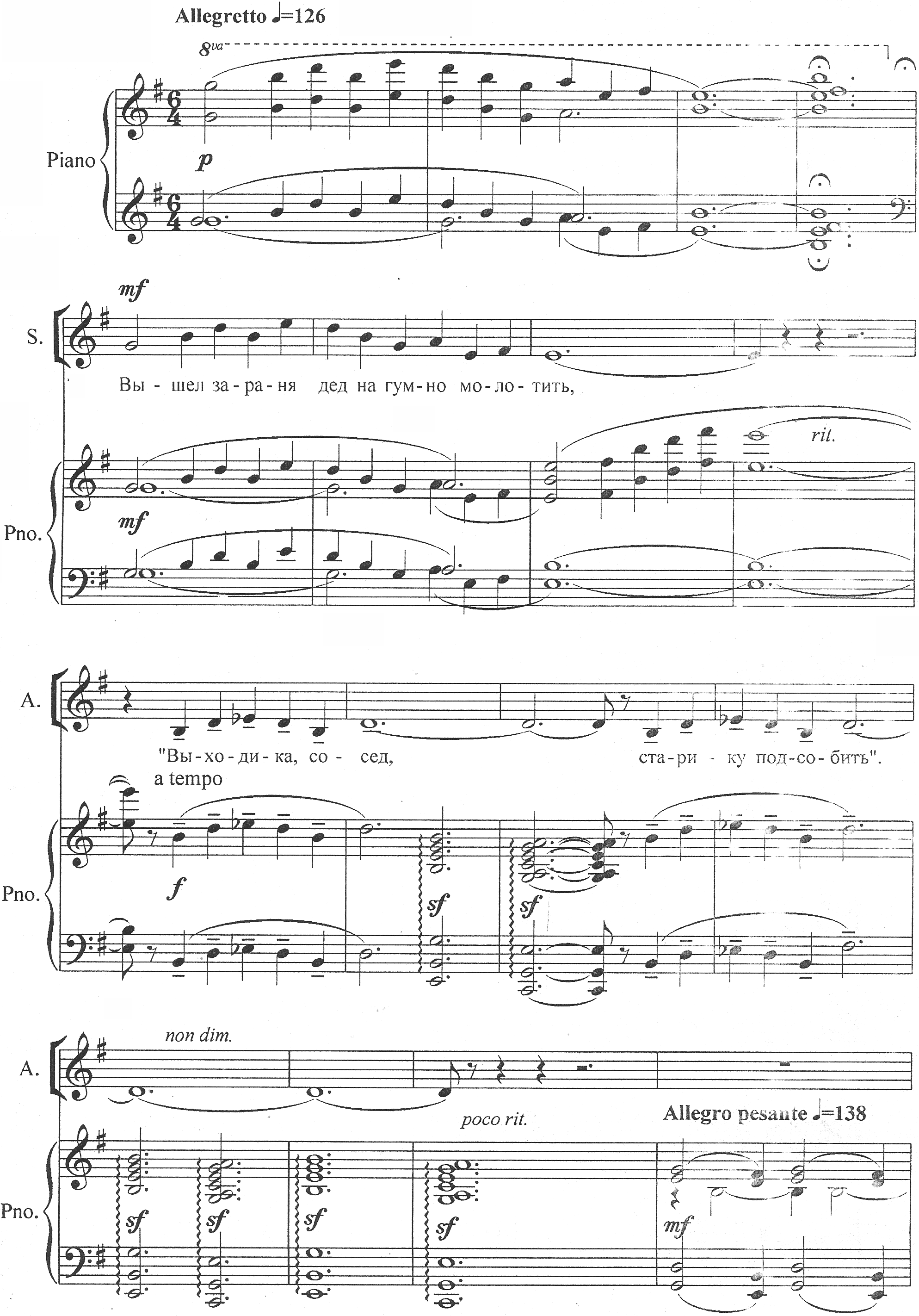 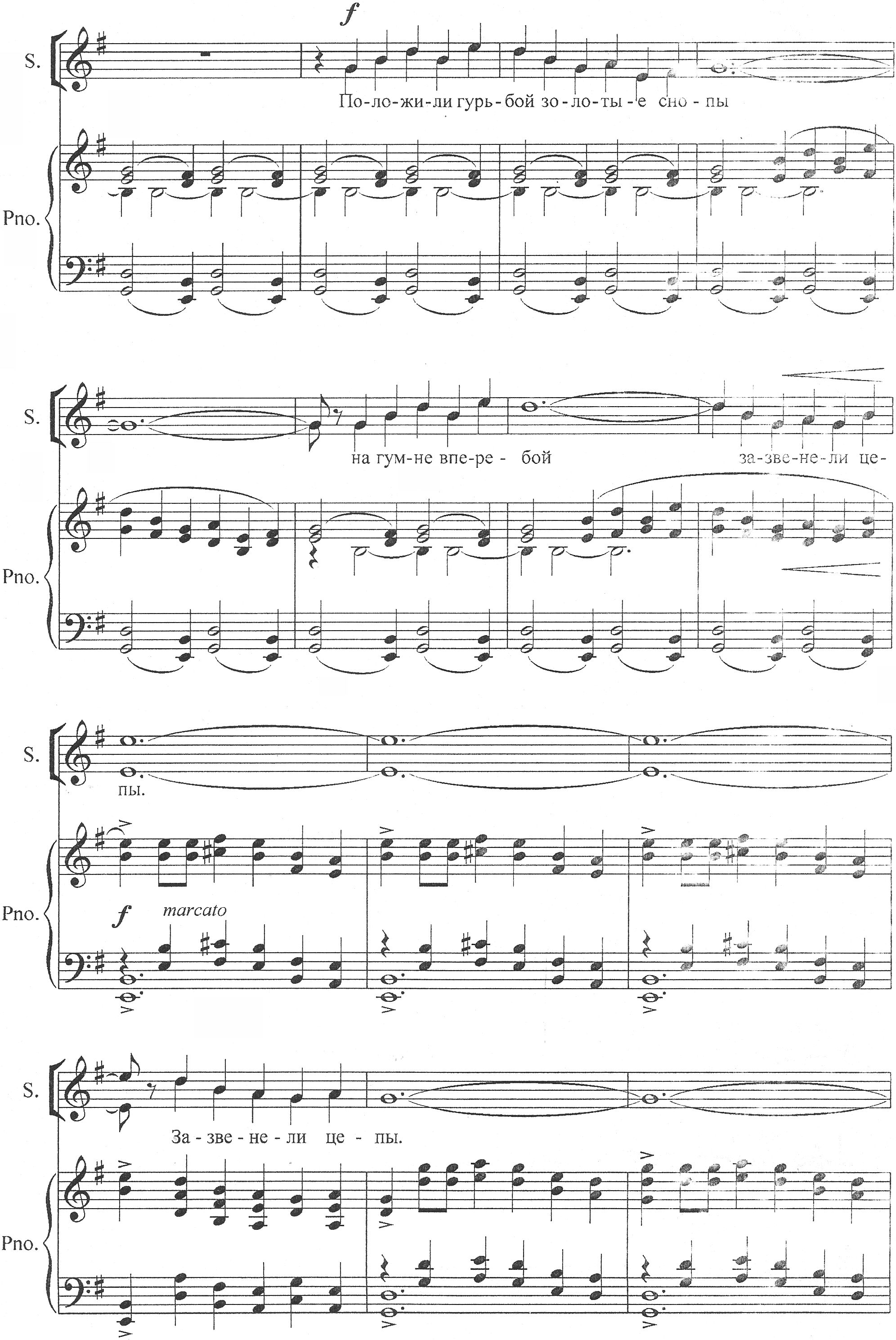 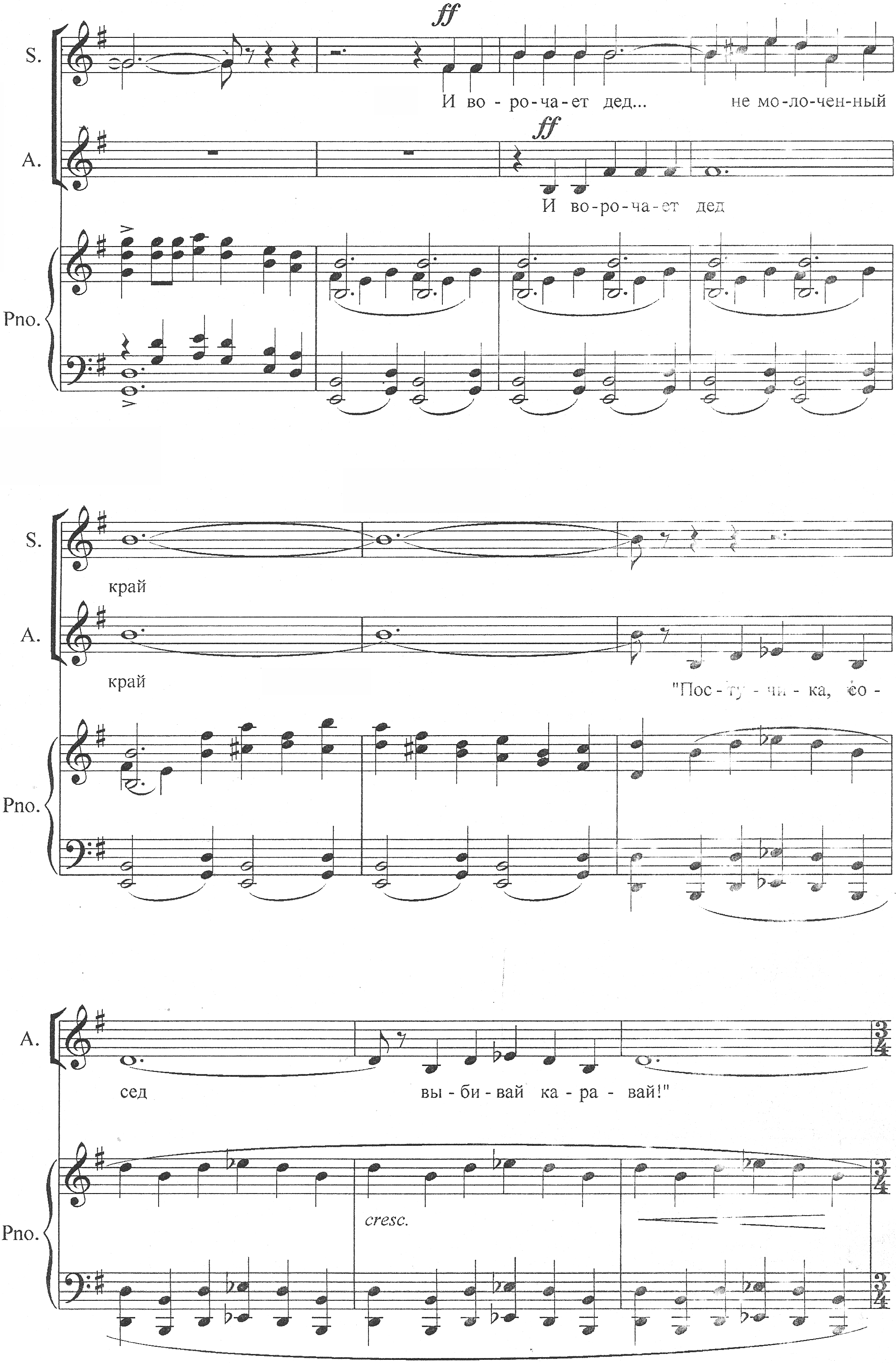 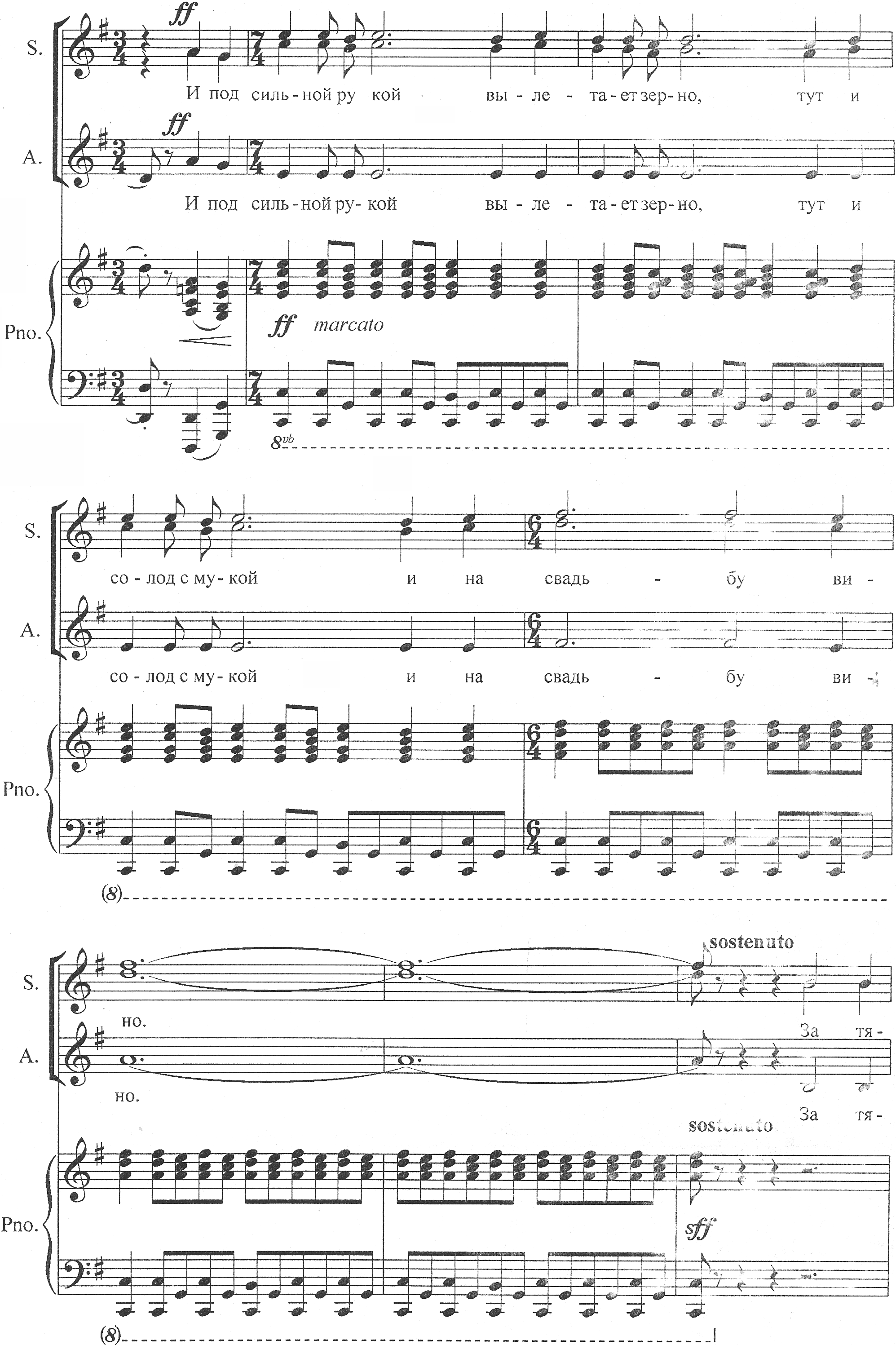 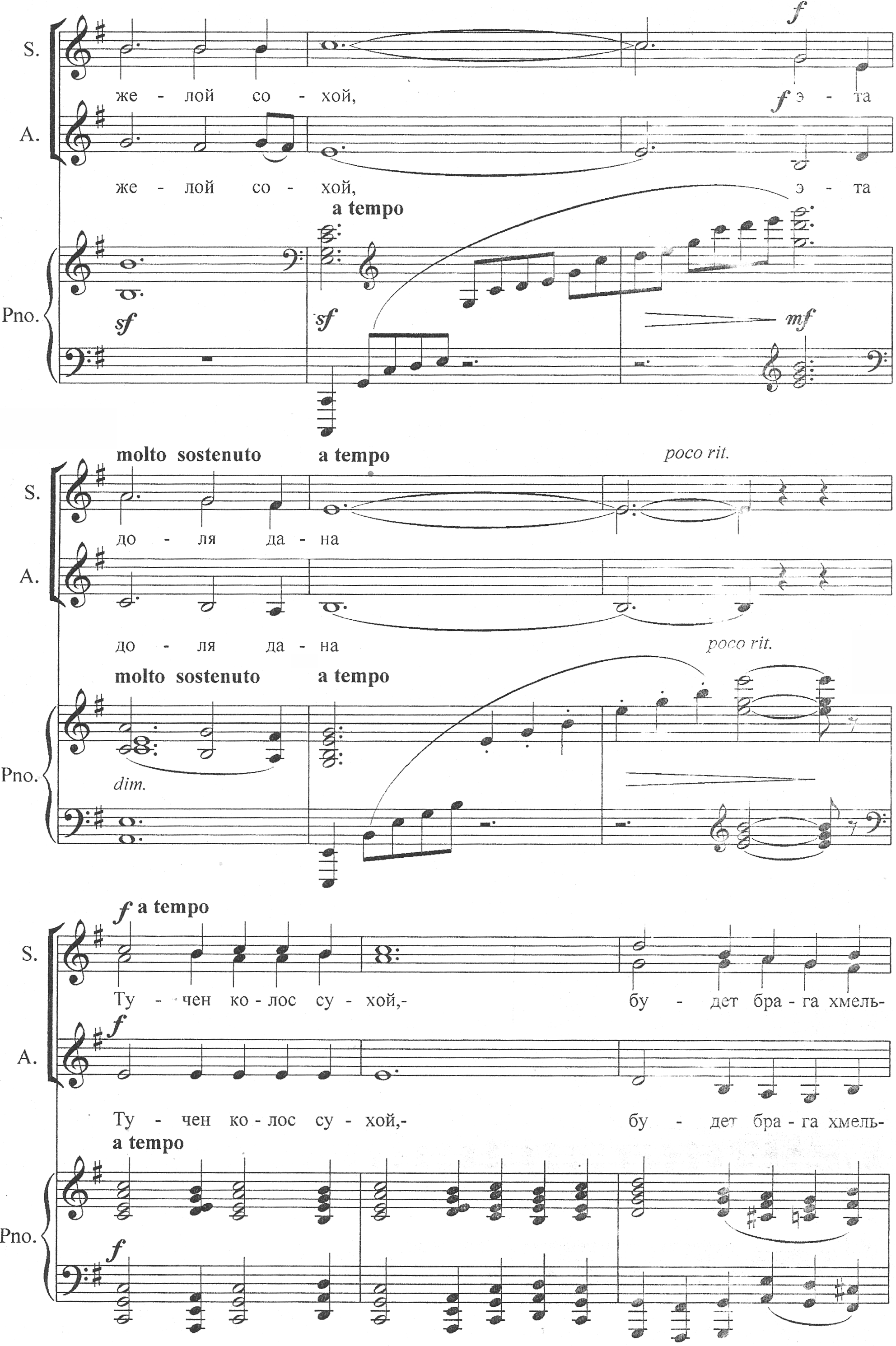 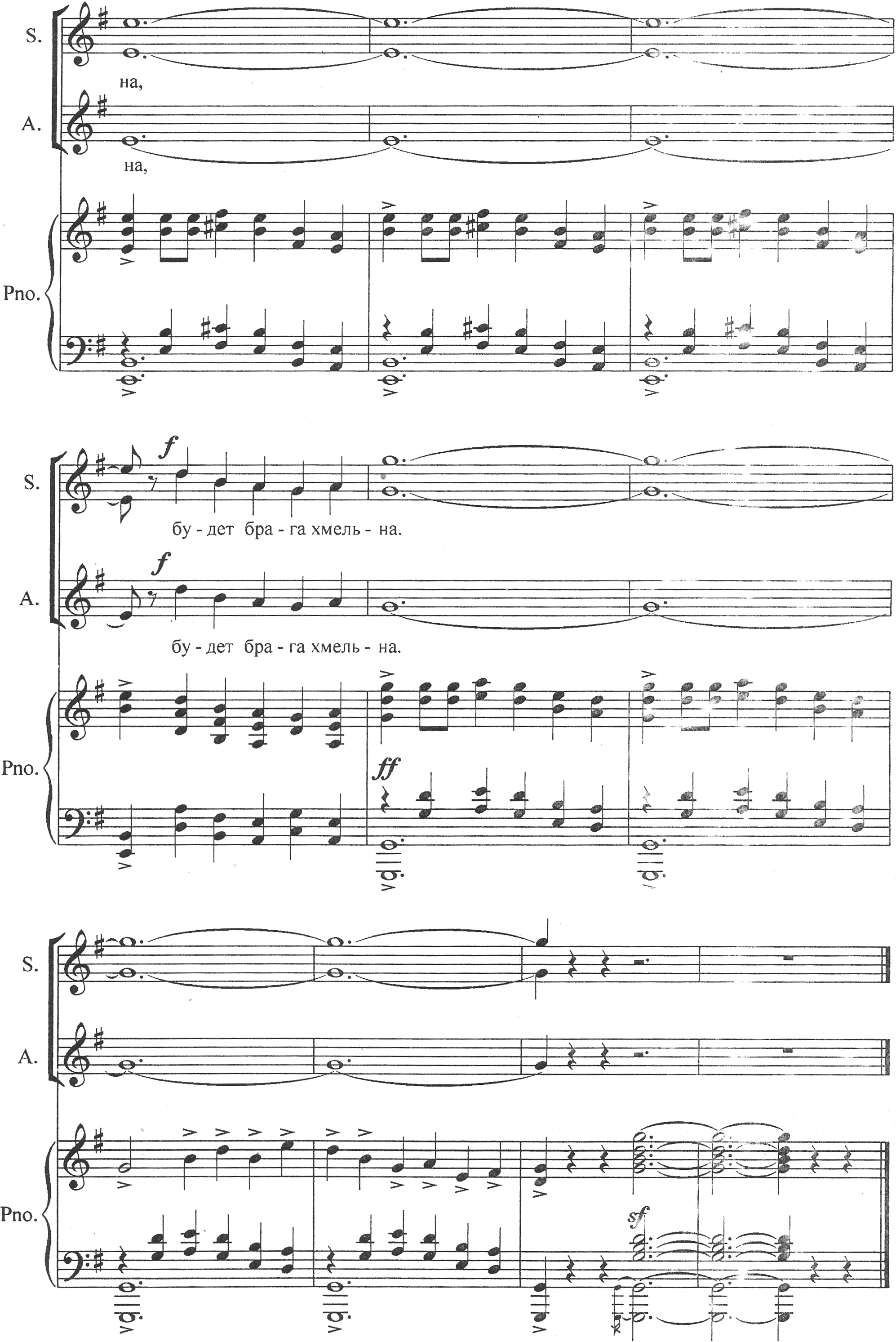 Три хора Из «Поэмы памяти Сергея Есенина»МолотьбаСл. С.Есенина                                                                                                         муз. Г.СвиридоваПереложение Т.Ждановой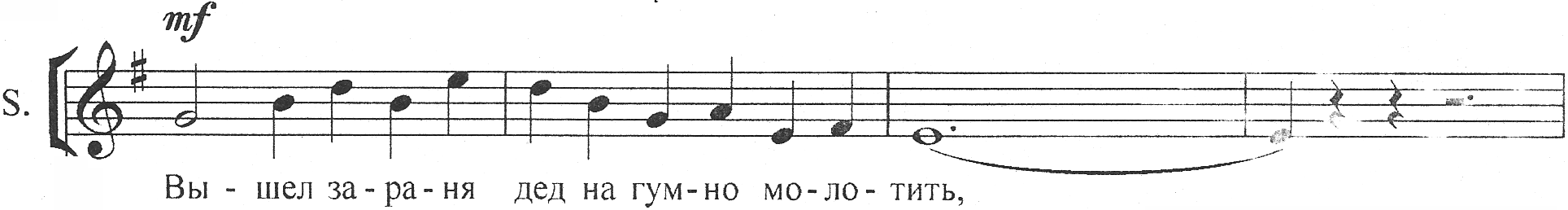 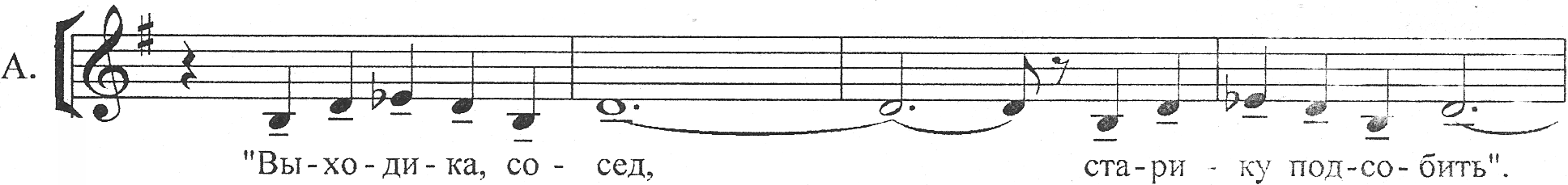 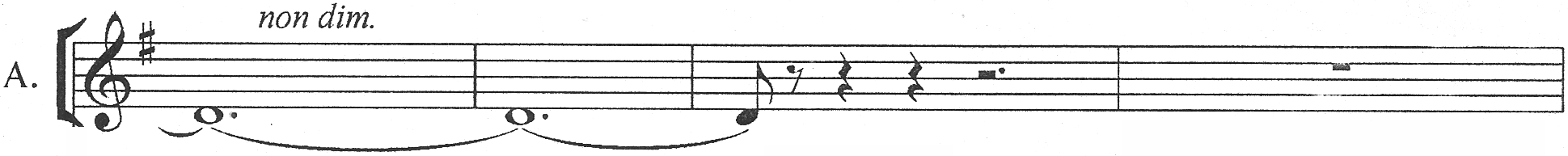 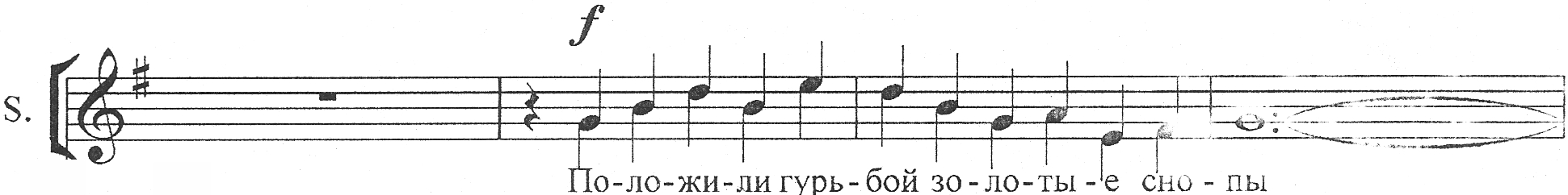 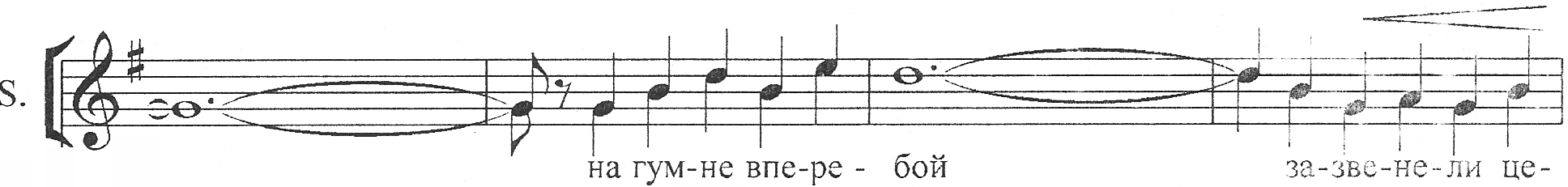 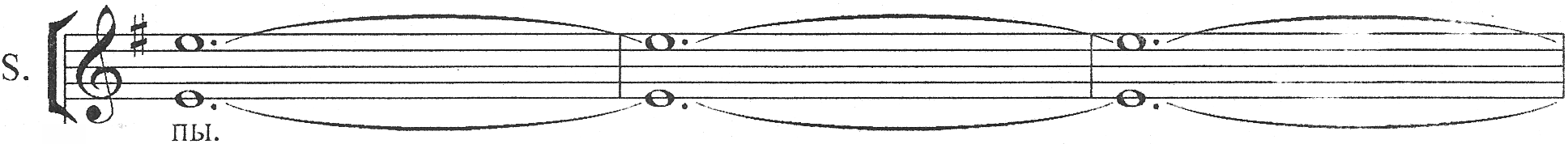 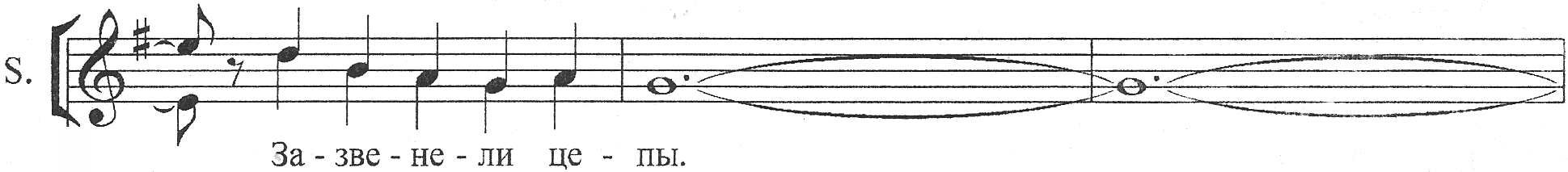 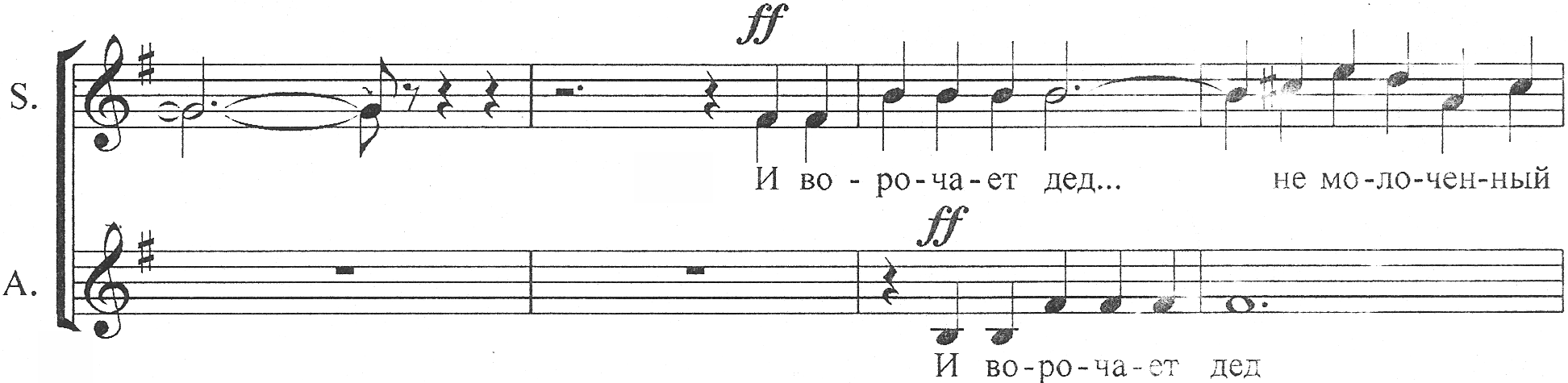 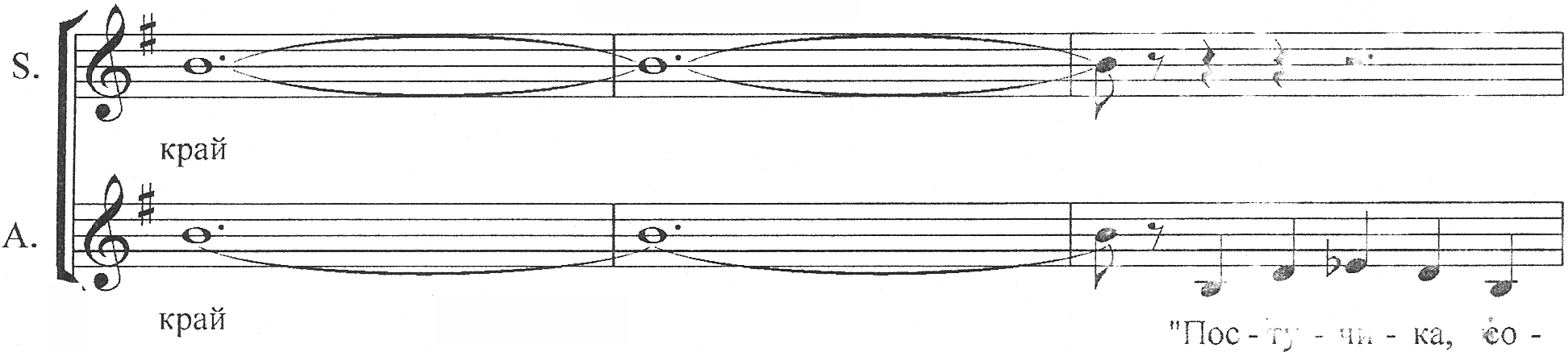 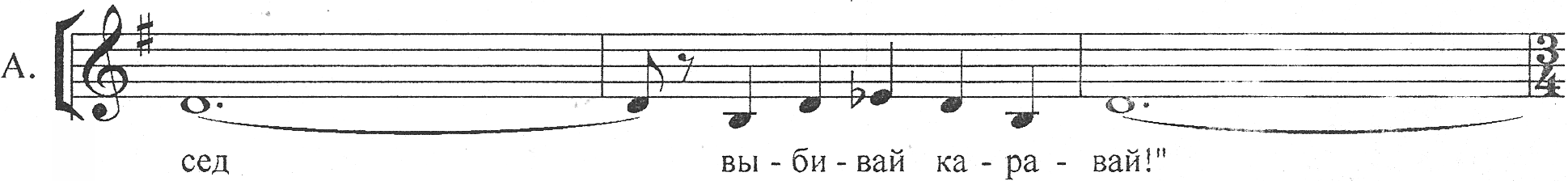 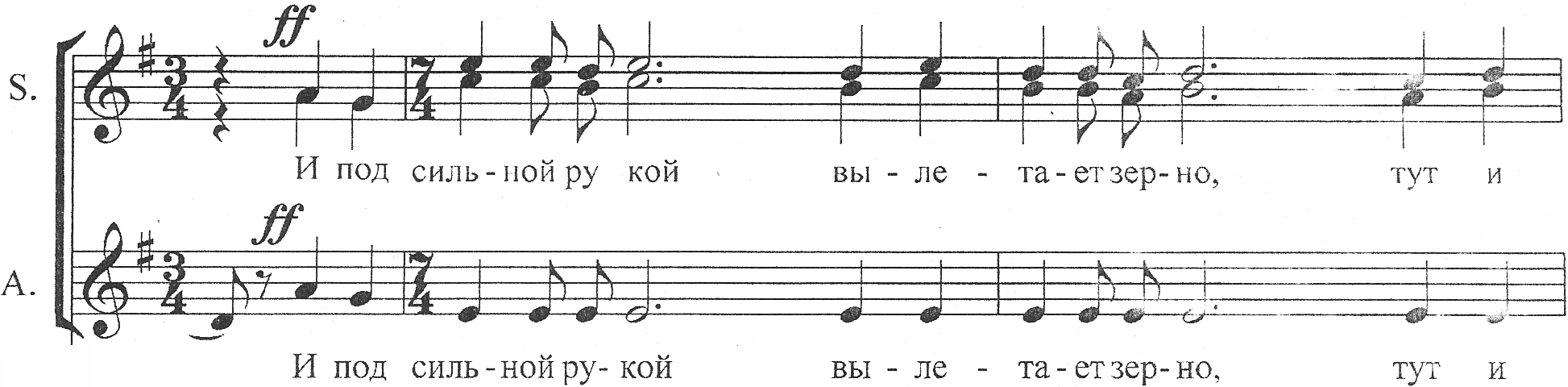 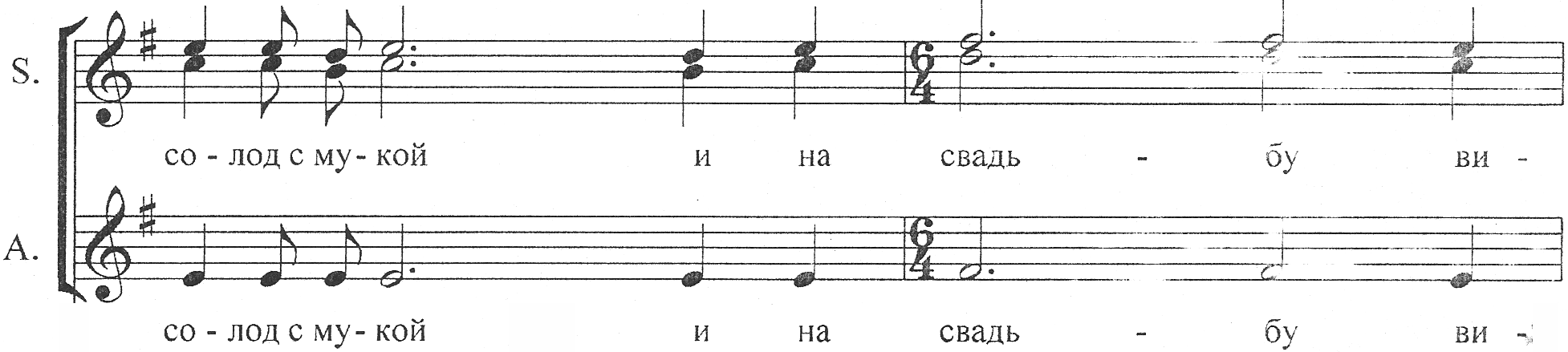 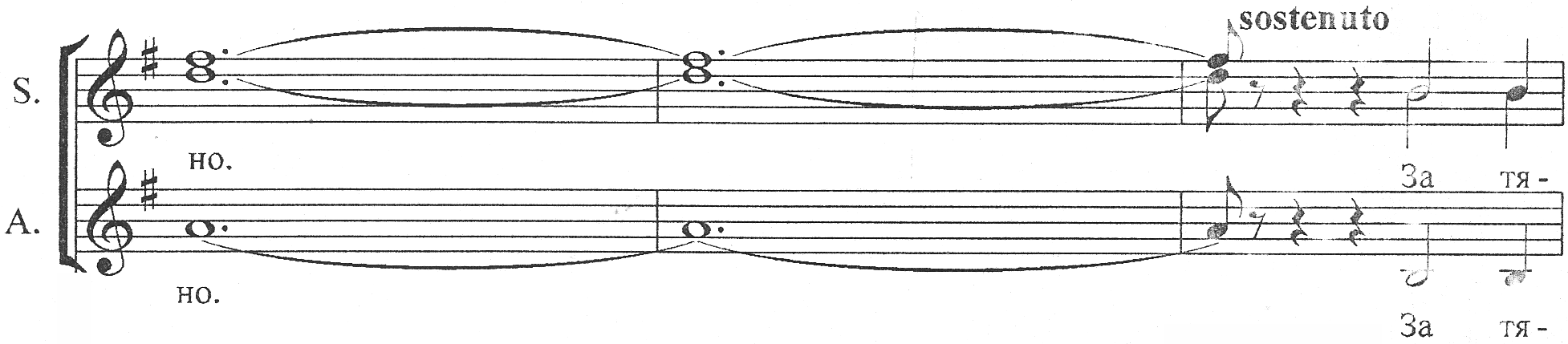 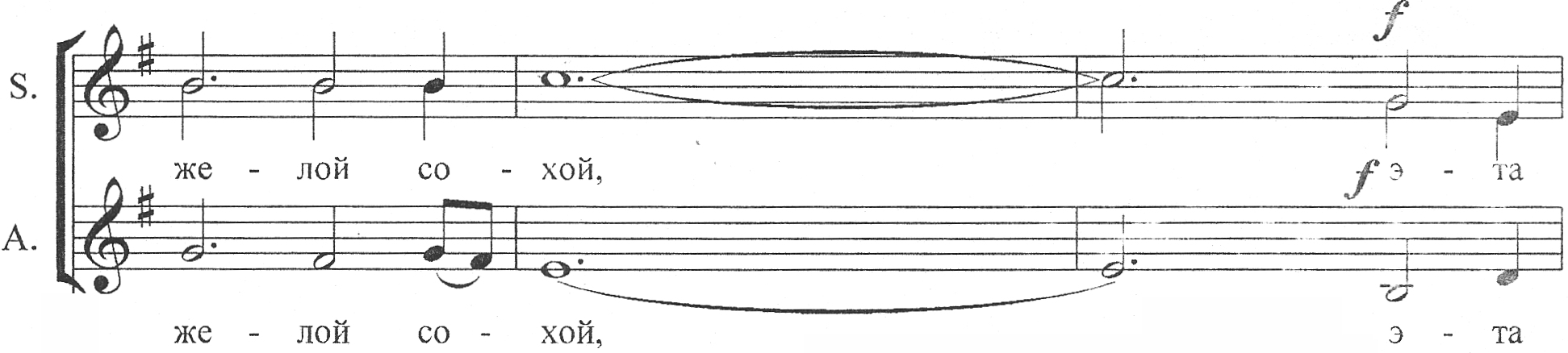 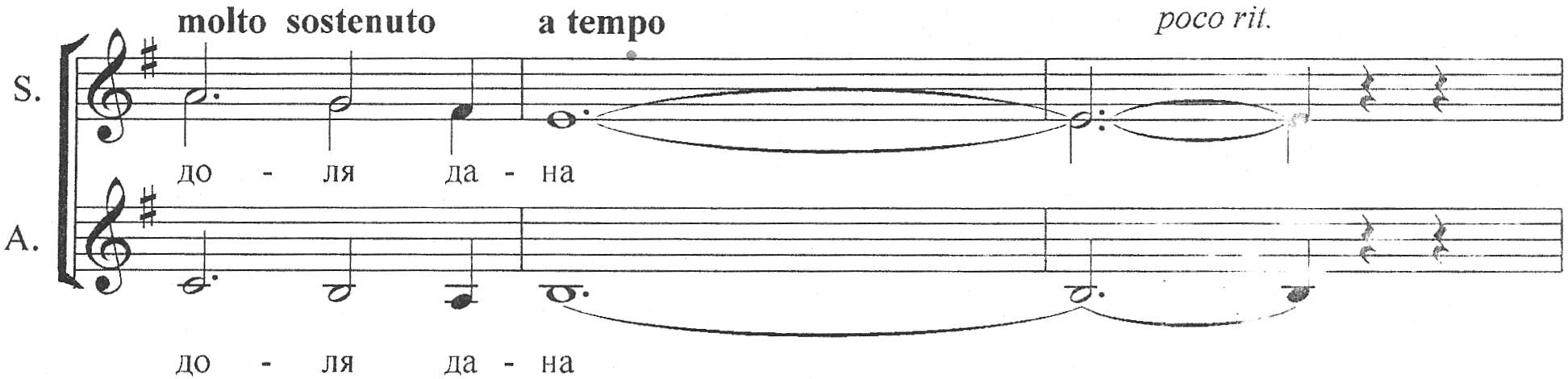 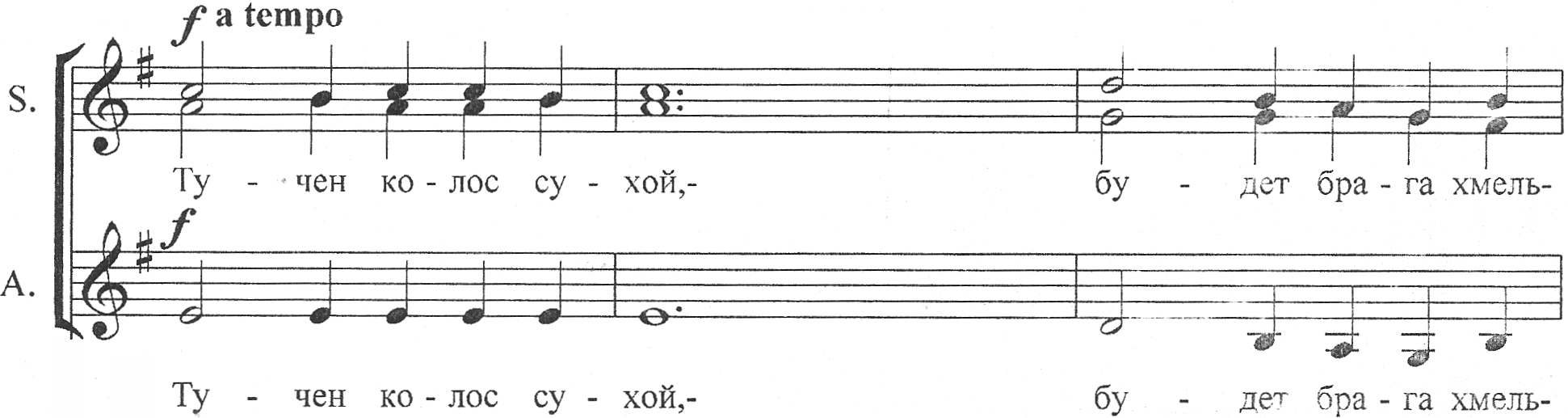 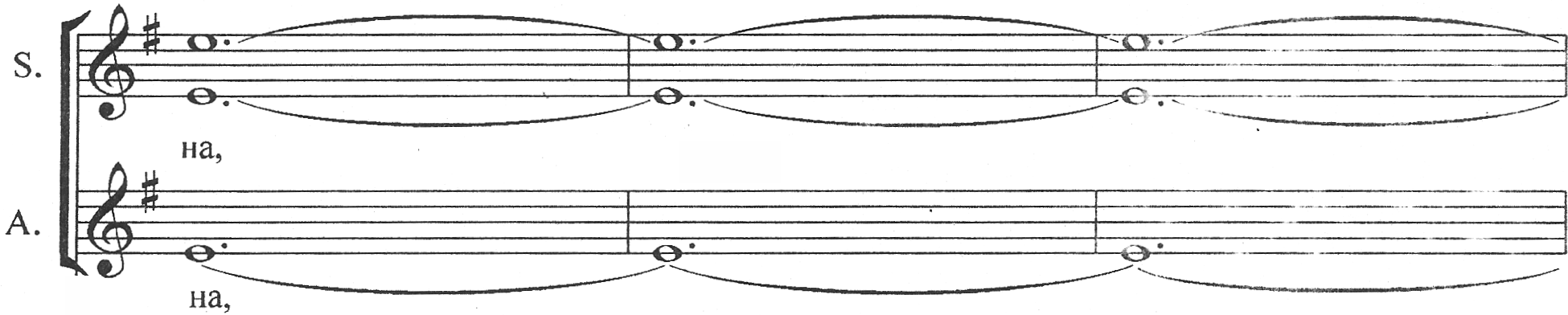 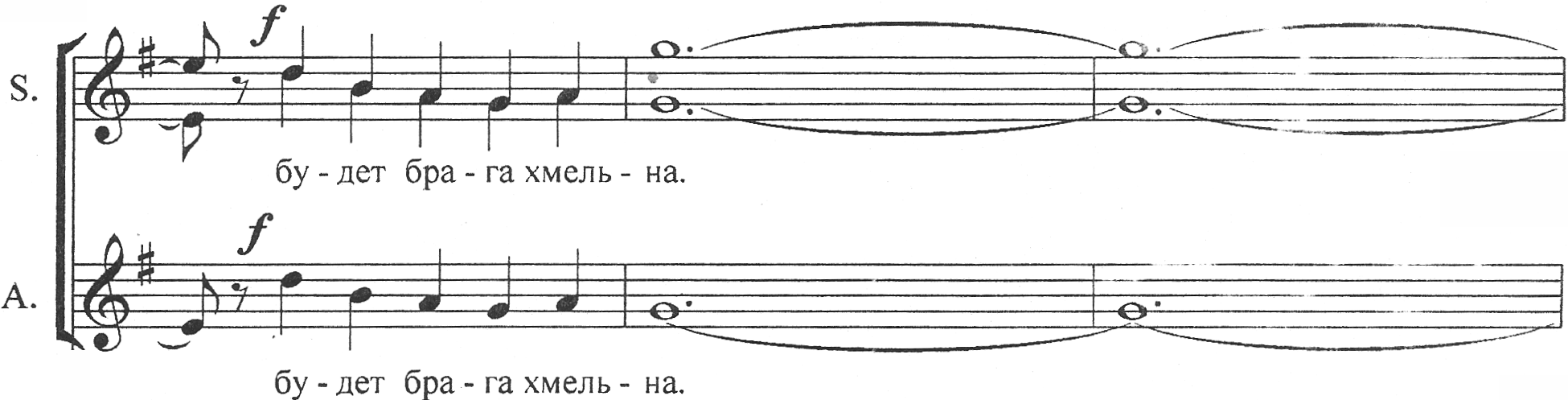 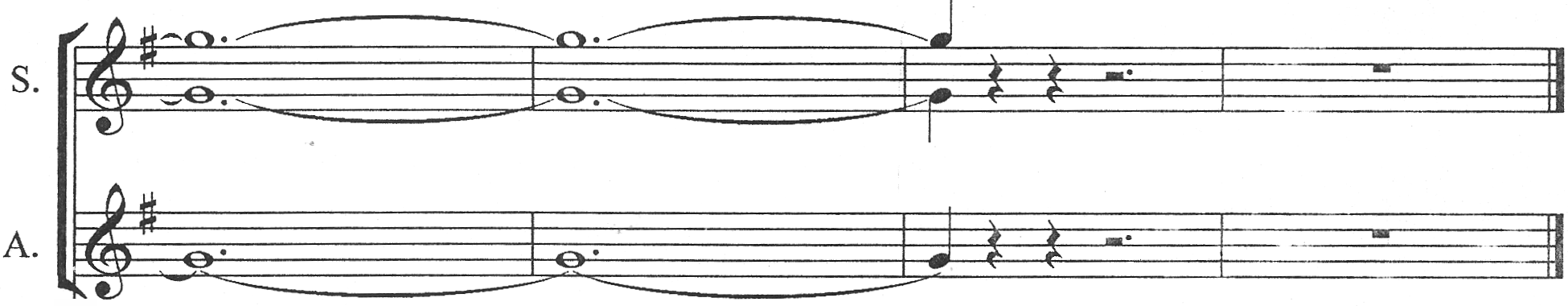 